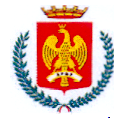 COMUNE DI PALERMOAREA DEI LAVORI PUBBLICI SETTORE MANUTENZIONE E CONDONO EDILIZIOServizio manutenzione straordinaria e urgente di infrastrutture stradaliVia Ausonia, 69 – 90146 Palermo     e-mail: servizio.manutenzionestrade@comune.palermo.it    pec: tecnicainfrastrutture@cert.comune.palermo.itAVVISO PUBBLICO MANIFESTAZIONE DI INTERESSEPer l’individuazione degli O.E. da invitare alla procedura negoziata senza pubblicazione di bando di gara, ai sensi dell’art.63 del D.Lgs. 50/2016 e ss.mm.ii., con le modalità di cui all’art. 1 c. 2 lett. b) della L. 120/2020 e ss.mm.ii., per l’affidamento dei lavori del progetto esecutivo dal titolo “lavori di manutenzione straordinaria ed urgente di strade e marciapiedi e pronto intervento nonché di ogni attività complementare e collegata, volta al recupero delle superfici viarie e pedonali degradate per la IV Circoscrizione a Palermo”.   CUP D77H23000580004;Premesso che:Il Progetto Esecutivo dal titolo “lavori di manutenzione straordinaria ed urgente di strade e marciapiedi e pronto intervento nonché di ogni attività complementare e collegata, volta al recupero delle superfici viarie e pedonali degradate per la IV Circoscrizione a Palermo”, prevede un importo dei lavori a base di gara pari ad € 83.637,17, oltre somme per la sicurezza pari ad € 6.362,83 non soggetti a ribasso, per complessivi € 90.000,00;con Determina Dirigenziale n. 9 del 16/01/2023 il Comune di Palermo ha espresso la volontà di acquisire manifestazioni di interesse per l’individuazione degli operatori economici da invitare alla procedura negoziata senza pubblicazione di bando di gara, ai sensi dell’art.63 del D.Lgs. 50/2016 e ss.mm.ii., con le modalità di cui all’art. 1 c. 2 lett. b) della L. 120/2020 e ss.mm.ii., per l’affidamento dei lavori di cui sopra.Visti:l’art. 1 c. 2 lett. b) della L. 120/2020, in forza del quale le stazioni appaltanti possono procedere all'affidamento di lavori di importo pari o superiore a € 150.000,00 e inferiore a € 1.000.000, mediante procedura negoziata, senza previa pubblicazione del bando di gara, di cui all’art. 63 del D.Lgs. 50/2016, previa consultazione di almeno 5 operatori economici;le Linee Guida n. 4 di attuazione del D.Lgs. 50/2016 recanti le “Procedure per l’affidamento dei contratti pubblici di importo inferiore alle soglie di rilevanza comunitaria, indagini di mercato e formazione e gestione degli elenchi di operatori economici”, approvate dal Consiglio dell’Autorità con delibera n. 1097 del 26 ottobre 2016 ed aggiornate al D.Lgs. 19 aprile 2017, n. 56 con delibera del Consiglio n. 206 del 1 marzo 2018.Si rende noto che questa Amministrazione Comunale - Area dei Lavori Pubblici, intende affidare i lavori per la realizzazione del progetto esecutivo dal titolo “lavori di manutenzione straordinaria ed urgente di strade e marciapiedi e pronto intervento nonché di ogni attività complementare e collegata, volta al recupero delle superfici viarie e pedonali degradate per la IV Circoscrizione a Palermo” CUP D77H23000580004;  L'Amministrazione, mediante il presente Avviso di manifestazione d'interesse, intende avviare la procedura per  il conferimento, ai sensi della normativa vigente, dell’incarico di esecuzione dei lavori in argomento con procedura negoziata senza previa pubblicazione del bando di gara, ai sensi dell’art. 63 del D.Lgs. 50/2016 e ss.mm.ii., con le modalità di cui all’art. 1 c. 2 lett. b) della L. 120/2020 e ss.mm.ii., previa consultazione di un numero di operatori economici pari a 10.Il presente Avviso è finalizzato esclusivamente a ricevere manifestazioni d’interesse per favorire la partecipazione e la consultazione di operatori economici, in modo non vincolante per l’Ente, con l’unico scopo di individuare gli operatori economici da invitare nella successiva procedura negoziata per l'affidamento dei lavori in oggetto.Con il presente Avviso non è indetta alcuna procedura di gara, di affidamento concorsuale o para concorsuale e non sono previste graduatorie di merito o attribuzioni di punteggio.Il presente Avviso ha scopo esclusivamente esplorativo senza l’instaurazione di disposizioni giuridiche o obblighi negoziali nei confronti del Comune di Palermo, che si riserva la possibilità di sospendere, modificare o annullare, in tutto o in parte, il procedimento avviato e di non dar seguito all’indizione della successiva procedura per l’affidamento dei lavori di che trattasi, senza che i soggetti richiedenti possano vantare alcuna pretesa.AMMINISTRAZIONE AGGIUDICATRICEComune di Palermo - Area dei Lavori Pubblici – Via Ausonia, 69 - 90146 PalermoTelefono: 091 7401850Email:   servizio.manutenzionestrade@comune.palermo.itPec: tecnicainfrastrutture@cert.comune.palermo.itRUP: Arch. Filippo Calcavecchia – posta elettronica: filippo.calcavecchia@comune.palermo.itOGGETTO DEI LAVORI - DURATA – ALTRI ELEMENTI ESSENZIALI DEL CONTRATTO•	Il Progetto Esecutivo dal titolo “lavori di manutenzione straordinaria ed urgente di strade e marciapiedi  e pronto intervento nonché di ogni attività complementare e collegata, volta al recupero delle superfici viarie e pedonali degradate per la IV Circoscrizione a Palermo” CUP D77H23000580004;  prevede un importo dei lavori a base di gara pari ad € 83.637,17, oltre somme per la sicurezza, pari ad € 6.362,83 non soggetti a ribasso, per complessivi € 90.000,00 e di € 29.301,09 per somme a disposizione dell’Amministrazione, per un importo totale dell’intervento di € 119.301,09.Le principali opere ed i lavori da realizzare vengono sinteticamente descritte di seguito:1. Servizio di pronto intervento h 24, finalizzato alla rapida eliminazione e/o messa in sicurezza di buche sul manto stradale e l’immediata colmatura delle stesse e/o la segnalazione con idonea segnaletica stradale, anche di tipo temporaneo, al fine di evitare eventuali “insidie” oppure in caso di impossibilità la chiusura della strada stessa;2. interventi di rappezzi stradali, consistenti in:- taglio dell’asfalto;- pulizia della buca dal materiale sciolto;bitumatura con binder e/o tappetino bituminoso (entrambi a freddo o a caldo) o depolverizzazione;3. Fornitura e posa in opera o livellamento per ripristini di chiusini e caditoie o griglie rotte di qualsiasi dimensione e forma (esclusa la pulizia delle caditoie e griglie, affidate attualmente all’AMAP S.p.A.);4. Ripristino di pavimentazione di marciapiedi con le stesse caratteristiche esistenti;5. Sistemazione cordoli e ripristini di zanelle stradali (compreso fornitura);6. Sostituzione chiusini, caditoie e griglie di qualsiasi dimensione e forma rotti (compreso fornitura);7. Sistemazione barriere di protezione, ed ogni altra opera che si rendesse necessaria alla manutenzione delle strade e marciapiedi;8. Transennamenti di qualsiasi tipo di zone a rischio;9. La fornitura e la stesa dei materiali lapidei ed inerti per le strade bianche o brecciate;10. Il mantenimento della sede stradale, delle banchine (compreso ove necessario la fornitura del materiale), delle scarpate, cigliature ed arginelli, la rimozione di fango, polvere e breccino che possono causare pericolo per la pubblica incolumità;L’intervento si compone delle seguenti lavorazioni, individuate secondo le categorie e classificazioni dell’art. 61 del DPR 207/2010:La durata dei lavori è fissata in 180 giorni naturali e consecutivi.REQUISITIAi fini della partecipazione alla manifestazione di interesse e dell'incarico di che trattasi sono richiesti l’iscrizione sul MEPA di CONSIP per l’esecuzione di Lavori – Opere generali – OG3 “Strade Autostrade, Ponti, Viadotti, Ferrovie, Linee Tranviarie, Metropolitane, Funicolari e piste, aeroportuali e relative opere complementari.”, ed i seguenti requisiti minimi:Assenza delle cause ostative di cui all’art. 80 del Codice dei Contratti Pubblici; Assenza della causa ostativa di cui all’art.53, comma 16-ter del D.Lgs.n.165/01 e dell’art. 21 del D.Lgs. 08/04/13 n. 39 e specificatamente il concorrente non dovrà aver concluso contratti di lavoro subordinato o autonomo e comunque non aver attribuito incarichi ad ex dipendenti che hanno esercitato poteri autoritativi o negoziali per conto delle pubbliche amministrazioni, nel triennio successivo alla cessazione del loro rapporto con la P.A;Iscrizione alla competente Camera di Commercio Industria Artigianato ed Agricoltura per categoria adeguata all’oggetto dell’appalto;Qualificazione in categoria e classifica adeguata ai lavori da assumere, documentata da attestazione, rilasciata da società/organismo di attestazione (SOA) regolarmente autorizzata, in corso di validità, ai sensi degli artt. 83 e 84 del Codice e 61 del RegolamentoIl possesso dei requisiti sopra indicati costituirà condizione essenziale di ammissione all'eventuale affidamento dei lavori.Nel rispetto del principio di rotazione, potranno essere invitati alla successiva procedura negoziata gli operatori economici che non sono stati affidatari e non sono stati invitati a procedure di affidamento, negli ultimi tre anni, da parte dell’Amministrazione Comunale di Palermo, relativamente a lavori con caratteristiche analoghe a quelle del presente avviso.Pertanto gli operatori economici dovranno dichiarare nell’istanza di partecipazione di non essere stati affidatari e di non essere stati invitati a procedure di affidamento, negli ultimi tre anni, da parte dell’Amministrazione Comunale di Palermo, riguardo a lavori con caratteristiche analoghe a quelle del presente avviso.Ogni dichiarazione resa sul possesso dei sopra citati requisiti sarà oggetto di verifica nell’ambito della eventuale partecipazione alla successiva procedura di selezione a cura degli uffici comunali competenti.CRITERIO DI SELEZIONE E SUCCESSIVA PROCEDURA DI AFFIDAMENTO DEI LAVORIIn esito alla presente procedura di indagine di mercato, si potrà procedere all’affidamento dei lavori per la realizzazione del Progetto Esecutivo, dal titolo “lavori di manutenzione straordinaria ed urgente di strade e marciapiedi  e pronto intervento nonché di ogni attività complementare e collegata, volta al recupero delle superfici viarie e pedonali degradate per la IV Circoscrizione a Palermo” CUP D77H23000580004;  tramite procedura negoziata senza previa pubblicazione del bando di gara, ai sensi dell’art.63 del D.Lgs 50/2016, con le modalità di cui all’art. 1 c. 2 lett. b) della L.120/2020.Alla suddetta procedura negoziata sarà invitato un numero di operatori economici pari a 5.Nel caso in cui le istanze fossero in numero inferiore a 5, la stazione appaltante si riserva di non dare prosieguo alla presente indagine di mercato, mentre qualora le adesioni fossero in numero superiore a 5, si procederà mediante sorteggio pubblico, al fine di determinare i 5 operatori economici da invitare alla successiva procedura negoziata.L’aggiudicazione della procedura negoziata, ai sensi dell’art. 95, comma 4 lett. b) del Codice dei Contratti Pubblici, avverrà con il criterio del minor prezzo rispetto all’importo di € 90.000,00, dato dalla somma di € 83.637,17 per lavori sottoposti a ribasso e di € 6.362,83 per somme per la sicurezza non soggetti a ribasso.TERMINI E MODALITA’ DI PRESENTAZIONE DELLA MANIFESTAZIONE DI INTERESSELa manifestazione d'interesse dovrà pervenire entro le ore 12:00 del giorno 22.06.2023, esclusivamente all’indirizzo pec tecnicainfrastrutture@cert.comune.palermo.it riportando nell’oggetto la dicitura: “Manifestazione d'interesse per l'affidamento dei “lavori di manutenzione straordinaria ed urgente di strade e marciapiedi  e pronto intervento nonché di ogni attività complementare e collegata, volta al recupero delle superfici viarie e pedonali degradate per la IV Circoscrizione a Palermo” CUP D77H23000580004;  La manifestazione d'interesse dovrà essere formalizzata attraverso la compilazione del “Modello A – istanza di partecipazione” nel caso di impresa singola, o del modello “Modello A bis – istanza di partecipazione”, nel caso di RTI o consorzio, allegati al presente avviso, debitamente compilato e sottoscritto secondo le indicazioni riportate di seguito, che dovrà essere inviato unitamente alla copia, non autenticata, di documento di identità in corso di validità del sottoscrittore/dei sottoscrittori.Nella manifestazione di interesse l’operatore economico dovrà dichiarare espressamente di possedere i titoli e requisiti richiesti dal presente Avviso e comunicare l’indirizzo PEC al quale verranno indirizzate tutte le eventuali comunicazioni riguardanti la presente procedura.In caso di partecipazione in RTI l’istanza dovrà essere firmata da tutti i componenti il RTI.In caso di partecipazione di consorzi l’istanza dovrà indicare la consorziata per la quale partecipa, che non potrà partecipare in forma singola alla manifestazione di interesse.La manifestazione d’interesse non dovrà contenere alcuna offerta economica.Si precisa che la presente procedura è finalizzata all’acquisizione di manifestazione d’interesse per i lavori sopra indicati e non vincola l’Amministrazione comunale che, pertanto, si riserva di dare seguito all’affidamento dei lavori in base alle esigenze o di non dare seguito alla procedura.Il candidato dovrà:compilare il “Modello A – istanza di partecipazione” o il “Modello A bis – istanza di partecipazione”, trasformarlo in file con estensione “pdf” comprensivo del documento di riconoscimento del sottoscrittore/dei sottoscrittori e firmare il documento informatico esclusivamente con firma digitale. Il file così composto costituisce allegato obbligatorio al messaggio PEC.La firma digitale deve essere apposta da tutti i soggetti titolati a presentare l'istanza e a rendere le dichiarazioni in essa contenute. Al riguardo la stazione appaltante si riserva di effettuare tutte le verifiche in termini di composizione societaria e di titolarità dei dichiaranti.L'istanza, a pena di nullità, deve essere corredata da copia di valido documento di identità del/dei sottoscrittore/i, e sottoscritta digitalmente a cura di ciascun concorrente in caso di partecipazione in forma plurisoggettiva.Il recapito tempestivo della PEC rimane ad esclusivo rischio del mittente. Non saranno ammesse istanze incomplete, pervenute oltre il termine sopra indicato o non sottoscritte digitalmente. Le domande ricevute dopo la scadenza sopra indicata non saranno prese in considerazione; a tal fine farà fede esclusivamente la data e l’orario di ricezione della PEC. Le domande presentate non sono vincolanti per l’Amministrazione.AVVERTENZELa manifestazione d’interesse ha lo scopo di comunicare all’Amministrazione Comunale la disponibilità ad essere invitati a partecipare alla selezione per l'affidamento dell'incarico in oggetto. Con il presente avviso non sono previste graduatorie di merito o attribuzione di punteggi; si tratta di un'indagine finalizzata.ALTRE INFORMAZIONIIl presente avviso, unitamente all’allegato Modello A e Modello A bis, viene pubblicato sul sito internet della Stazione Appaltante www.comune.palermo.it per giorni 5 (cinque) naturali e consecutivi, per consentire agli operatori economici interessati ed in possesso dei requisiti richiesti, di partecipare alla presente indagine di mercato. Per informazioni e chiarimenti in merito al presente avviso è possibile inviare, entro 3 giorni dalla pubblicazione dell’avviso, una mail al Responsabile del Procedimento, Arch. Filippo Calcavecchia, al seguente indirizzo: filippo.calcavecchia@comune.palermo.it.Il trattamento dei dati inviati dai soggetti interessati si svolgerà conformemente alle disposizioni contenute nel D.lgs. 196/2003 e ss.mm.ii., per finalità unicamente connesse alla procedura in argomento.Allegati:Modello A – istanza di partecipazione per operatore singoloModello A bis – istanza di partecipazione per RTI, Consorzio	Il Dirigente del Settore 	ad interim	Capo Area dei LL.PP.	(Ing. Dario Di Gangi)LavorazioneCategoria e classificaImporto Lavori% su importo complessivo LavoriQualificazione obbligatoriaPrevalente o scorporabileSubappaltabileStrade Autostrade, Ponti, Viadotti, Ferrovie, Linee Tranviarie, Metropolitane, Funicolari e piste , aeroportuali e relative opere complementari.OG3I€ 90.000,00100,00%SIPrevalenteSubappaltabile entro i limiti di cui all’art. 105 co. 2 del d. Lgs. 50/2016 e ss.mm.ii. vigenti a partire dal 01/11/2021.Totale Totale € 90.000,00100,00%